Playground helpers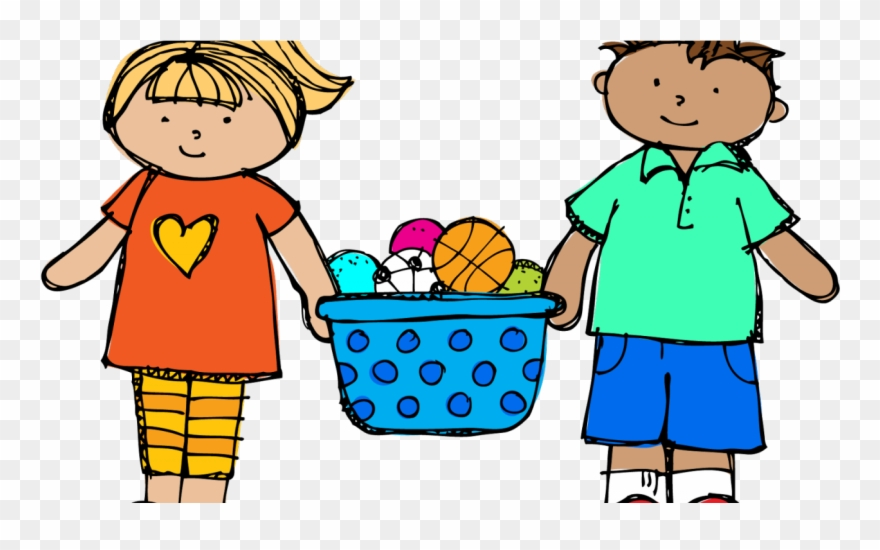 DayChildrenGames Examples Monday (Junior infants)ImogenStaceyJorykaAimeeMagic shoesShipwreckBusy BeeMulberry BushTuesday (Senior Infants + 1st)KateAnnLeonÁineMulberry BushBusy BeeMagic ShoesShipwreck Wednesday(Junior Infants)SinéadNicoleAmeliaMillieDuck Duck GooseStuck in the mudBean gameMr. WolfThursday(Senior Infants + 1st)ShónaEmmaCallumKatelyn Duck Duck GooseBean gameMr. WolfStuck in the mud